JÄSENTIETOLOMAKE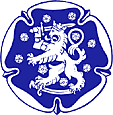 SUOMEN RESERVIUPSEERILIITTOSuostun yllämainittujen tietojen tallentamiseen Suomen Reserviupseeriliiton jäsenrekisteriin.Tietoja ei luovuteta ulkopuolisille.Paikka ja aika______________________________  Hakijan allekirjoitus________________SUOMEN RESERVIUPSEERILIITTOFINLANDS RESERVOFFICERSFÖRBUND RYDöbelninkatu 2, 00260 HELSINKIPuhelin (09) 4056 2050, Faksi (09) 447 579, Email: toimisto@rul.fi, Internet: www.rul.fi 